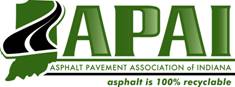 Award DocumentationSample #1:Bituminous Overlay Project(Insert Street Commissioner or applicable party) of the (insert applicable department: Legal Department, Street Department, or Engineering Division) is requesting to award the base bid to (insert contractors name), as the lowest and responsible bidder for the (insert project name) Project.  There were (insert # of bids received) for this project and the bids were opened on (insert bid date and time).  The results were as follows:(Insert Bidder #1 and Bid Amount)(Insert Bidder #2 and Bid Amount)(Insert Bidder #3 and Bid Amount)The low bid from (insert low bidder) has been reviewed by the (insert applicable departments: Legal Department, Street Department, and/or Engineering Division) and was found to be acceptable and in order.(Board Member motions to accept)(Board Member seconds the motion)Motion carries, and the contract is awarded to (insert low bidder name).